Alpaca MAP SHOW, SALE &EXHIBITION VENUE AUDIT
 ‘Provided by Agricultural Shows Australia as part of the National JD Program’ Compliance ChecklistIt is recommended that an inspection be undertaken 2-3 weeks before the event so that defects can be corrected, exhibitors advised and venue audited immediately before this event. Auditor and Chief Steward should be familiar with and understand the relevant rules and regulations of the AlpacaMAP.
Certificate of Compliance should be displayed for exhibitors to sight on arrival before unloading.Entry requirements to minimise the risk of infected animals attending the Show. (Tick the appropriate box)Exhibitor’s Declaration that the herd status is Non-Assessed (ie: the herd has not been assessed for Johne’s Disease and Johne’s Disease is not suspected in the herd).
Minimum as above plus testing negative of all exhibited alpaca over 12mths of age.  Where the alpaca are less than 1 year of age the dam will be tested.Only entry of CT. Q-Alpaca and higher status herds (including AlpacaMAP herds and herds from Free and Protected Zones). Only entry of MN1 or higher status herds assessed under the AlpacaMAP (Note: Herds in Free and Protected Zones have a status equivalent at least to MN1).
Alpaca MAP SHOW, SALE & EXHIBITION VENUE COMPLIANCE AUDIT2. Action to minimise the risk of infection spreading at the Show.2.1 Previous stock use in last twelve months & date2.2 Decontamination procedure between events.2.3 Inspection of site for faecal contamination.a. HOUSING STANDARDS:b. HYGIENE STANDARDS:Alpaca MAP SHOW, SALE & EXHIBITION VENUE COMPLIANCE AUDIT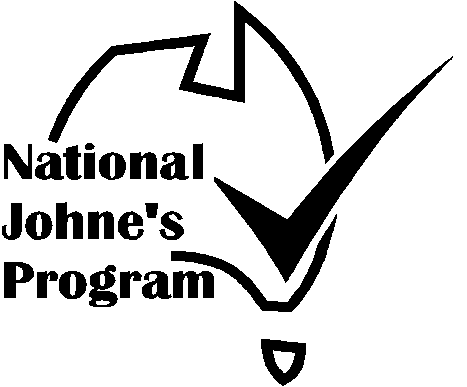 Australian Johne’s DiseaseMarket Assurance Program for Alpacas(AlpacaMAP)SHOW, SALE & EXHIBITIONCERTIFICATE OF COMPLIANCE“Provided by Agricultural Shows Australia as part of the National JD Program”This is to certify thatAustralian Johne’s DiseaseMarket Assurance Program for Alpacas(AlpacaMAP)SHOW, SALE & EXHIBITIONCERTIFICATE OF COMPLIANCE“Provided by Agricultural Shows Australia as part of the National JD Program”This is to certify thatEVENT        EVENT        VENUE        DATE        Co-ordinated byCo-ordinated byCOMMITTEE OF MANAGEMENTCOMMITTEE OF MANAGEMENTCOMMITTEE REPRESENTATIVE      and the organizer have undertaken to manage the event so as to maintain the status of exhibitors’ stock, compliant with the current Alpaca MAP guidelines.COMMITTEE REPRESENTATIVE      and the organizer have undertaken to manage the event so as to maintain the status of exhibitors’ stock, compliant with the current Alpaca MAP guidelines.AUDITORAUDITORAddressAddressPhonePhoneSignatureDateAlpaca Audit – 10/09/09Alpaca Audit – 10/09/09VENUE:       VENUE:       EVENT:       DATE:       VENUE MANAGEMENT COMMITTEE:       VENUE MANAGEMENT COMMITTEE:       EVENT COMMITTEE REPRESENTATIVE:       EVENT COMMITTEE REPRESENTATIVE:       AUDITOR:       AUDITOR:       ADDRESS:       ADDRESS:       DATE:       SIGNATURE:  MINIMUM DECLARATIONDECLARATION & NEGATIVE TESTCHECK TESTED (CT) or Q-ALPACAMN STATUS OR EQUIVALENTSheepGoatsCamelidsDeerCattleComment:       Comment:       Satisfactory Yes/Noa.1   Assessed alpaca and non-assessed alpaca are separated by a minimum distance of 2 metres or a solid wall 1 metre high.Yes/No Comment:        Comment:        Comment:       a.2   Different coloured ear/tail tags are used to differentiate animals from assessed and non-assessed herds(optional)Yes/Noa.3   Signs used to identify areas that are restricted to Assessed Stock.Yes/NoComment       Comment       Comment       b.1 Provision and instruction has been made to feed and water animals from containers with a minimum height of 45cm above ground.Yes/NoComment:       Comment:       Comment:       b.2.1 All alpaca will be led when not penned in allocated areas.Yes/NoComment:       Comment:       Comment:       b.2.2 Alpaca will not be permitted to graze on grassed areasYes/NoComment:       Comment:       Comment:       b.3.1 Provisions have been made to promptly remove faecal contamination from common areas. b.3.1 Provisions have been made to promptly remove faecal contamination from common areas. b.3.1 Provisions have been made to promptly remove faecal contamination from common areas. b.3.1 Provisions have been made to promptly remove faecal contamination from common areas. Yes/NoComment:       Comment:       Comment:       Comment:       Comment:       Comment:       b.3.2 Faeces and contaminated bedding will be removed to a place to which stock do not have access.b.3.2 Faeces and contaminated bedding will be removed to a place to which stock do not have access.b.3.2 Faeces and contaminated bedding will be removed to a place to which stock do not have access.b.3.2 Faeces and contaminated bedding will be removed to a place to which stock do not have access.Yes/NoComment:       Comment:       Comment:       Comment:       Comment:       Comment:       b.4 During pen cleaning alpaca will be kept away from areas, fixtures or bedding that has been contaminated by other animalsb.4 During pen cleaning alpaca will be kept away from areas, fixtures or bedding that has been contaminated by other animalsb.4 During pen cleaning alpaca will be kept away from areas, fixtures or bedding that has been contaminated by other animalsb.4 During pen cleaning alpaca will be kept away from areas, fixtures or bedding that has been contaminated by other animalsYes/NoComment:       Comment:       Comment:       Comment:       Comment:       Comment:       b.5 Provision has been made for a steward to inspect the exhibited alpaca andany alpaca exhibiting signs consistent with BJD will be isolated. b.5 Provision has been made for a steward to inspect the exhibited alpaca andany alpaca exhibiting signs consistent with BJD will be isolated. b.5 Provision has been made for a steward to inspect the exhibited alpaca andany alpaca exhibiting signs consistent with BJD will be isolated. b.5 Provision has been made for a steward to inspect the exhibited alpaca andany alpaca exhibiting signs consistent with BJD will be isolated. Yes/NoComment:       Comment:       Comment:       Comment:       Comment:       Comment:       c. Advice to Exhibitorsc.1  All exhibitors have been advised of the above guidelines.c. Advice to Exhibitorsc.1  All exhibitors have been advised of the above guidelines.c. Advice to Exhibitorsc.1  All exhibitors have been advised of the above guidelines.c. Advice to Exhibitorsc.1  All exhibitors have been advised of the above guidelines.Yes/NoComment:       Comment:       Comment:       Comment:       Comment:       Comment:       c.2  All exhibitors have been advised to thoroughly clean out vehicles & trailersused to transport stock.c.2  All exhibitors have been advised to thoroughly clean out vehicles & trailersused to transport stock.c.2  All exhibitors have been advised to thoroughly clean out vehicles & trailersused to transport stock.c.2  All exhibitors have been advised to thoroughly clean out vehicles & trailersused to transport stock.Yes/NoComment:       Comment:       Comment:       Comment:       Comment:       Comment:       c.3  All exhibitors have been advised to separate alpaca from assessed and non-assessed herds and have alpaca tethered or penned at all times.c.3  All exhibitors have been advised to separate alpaca from assessed and non-assessed herds and have alpaca tethered or penned at all times.c.3  All exhibitors have been advised to separate alpaca from assessed and non-assessed herds and have alpaca tethered or penned at all times.c.3  All exhibitors have been advised to separate alpaca from assessed and non-assessed herds and have alpaca tethered or penned at all times.Yes/NoComment:       Comment:       Comment:       Comment:       Comment:       Comment:       AUDIT SUMMARYProvisions comply with AlpacaMAP GuidelinesAUDIT SUMMARYProvisions comply with AlpacaMAP GuidelinesAUDIT SUMMARYProvisions comply with AlpacaMAP GuidelinesAUDIT SUMMARYProvisions comply with AlpacaMAP GuidelinesYes/NoDescription of ElementDescription of ElementDescription of ElementDescription of ElementNon Compliance Minor DefectNon Compliance Major  DefectNon Compliance Critical DefectChief Steward signs that he/she understands the above listed requirements and that these requirements will be met during the show.Chief Steward signs that he/she understands the above listed requirements and that these requirements will be met during the show.Chief Steward signs that he/she understands the above listed requirements and that these requirements will be met during the show.Chief Steward signs that he/she understands the above listed requirements and that these requirements will be met during the show.Chief Steward signs that he/she understands the above listed requirements and that these requirements will be met during the show.Chief Steward signs that he/she understands the above listed requirements and that these requirements will be met during the show.Chief Steward Signature  Chief Steward Signature  Chief Steward Signature  Date:       Date:       Date:       Auditor Signature  Auditor Signature  Auditor Signature  Date:       Date:       Date:       